 Из опыта работы «Забавные крышечки»Манишина Нина Владимировна, инструктор по физической культуре  	 Из литературных источников известно, что в организме человека существуют различные меридианы: ССС, ДС, внутренних органов, выделительной системы и трех частей туловища. По китайской методике имеются проекции частей тела и внутренних органов на ушах, кистей рук и стопе.Кратковременное воздействии на эти зоны, например: стопы, активизируют спящие зоны (проекции) и подавляет активный.  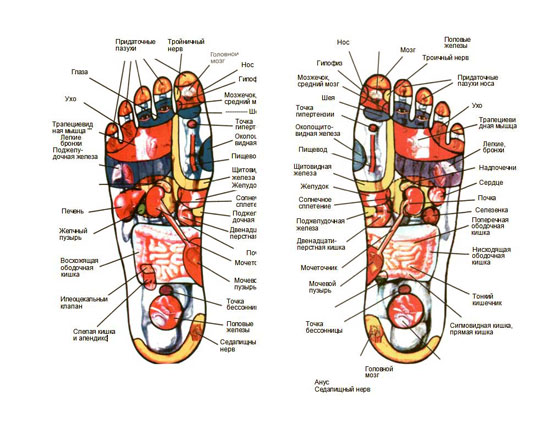    	Необычные, не стандартные занятия или просто отдельное упражнение раскрепощает застенчивых детей и в тоже время сосредотачивает гиперакривных детей. 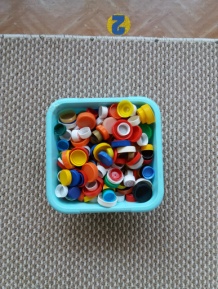 	Мы  предлагаем упражнения с использованием обычных крышек от пищевой тары: из-под пластиковых бутылок (лимонадов, минеральной воды, молочной продукции и т.д.).При выполнении упражнений с крышечками: регулируется внимание, улучшается координация движения, развивается костно-мышечный аппарат, стабилизируется нервная система.Положительный  фактор  – это доступно для всех и легко подвергаются дезинфекции.Предлагаю варианты игр, упражнений: «Собрать в корзинки».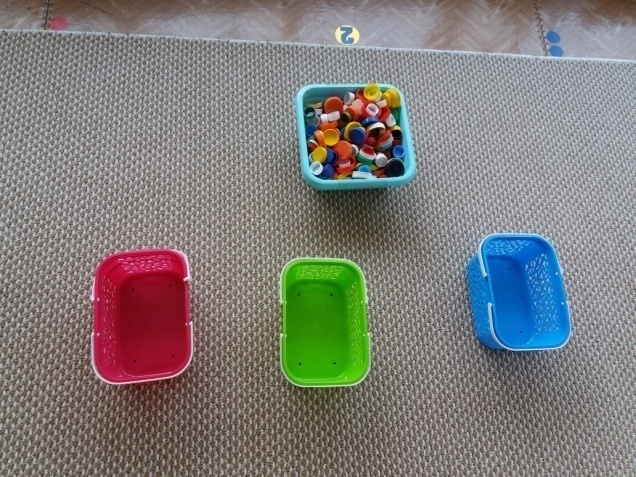 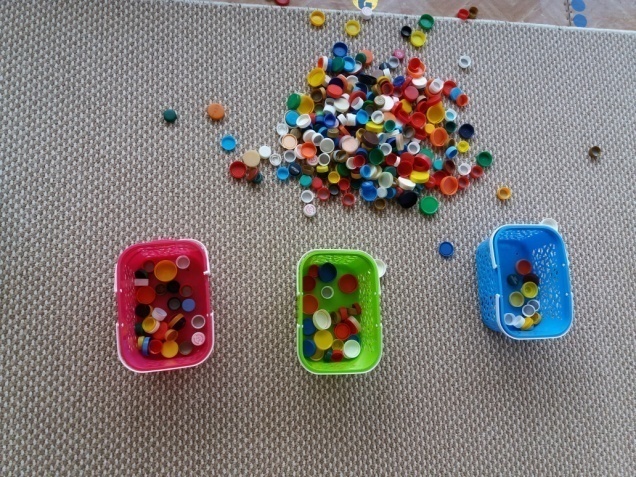 «Переложить крышки из одного обруча в другой»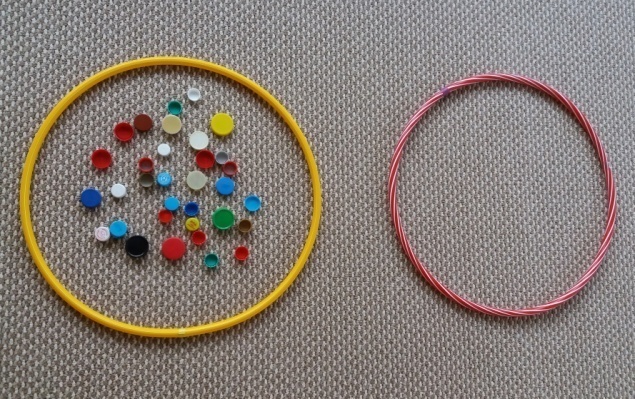 Варианты: из положения сидя или стоя.«Рассортировать крышки по цвету» (желтые, красные, зелёные, синие, коричневые, черные, белые).«Рассортировать крышки по размеру» (большие и маленькие). Как экологический вариант с персонажами «Собрать мусор» (земной, космический).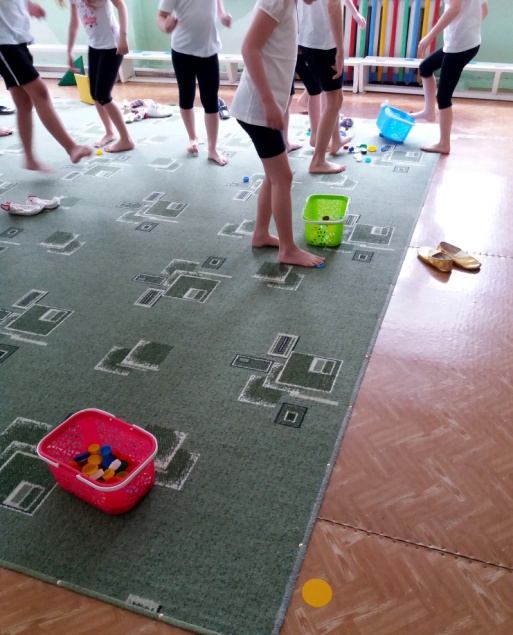 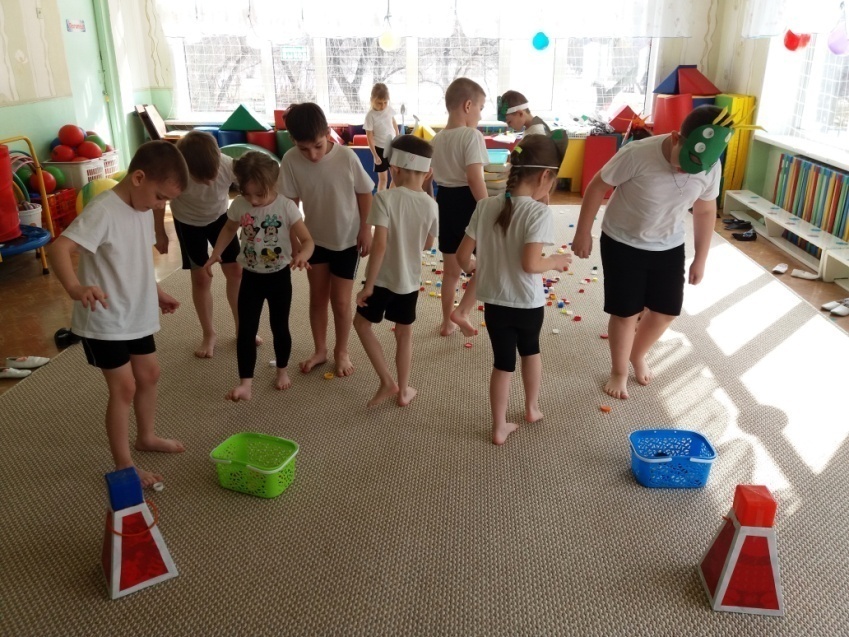    	Одни и теже упражнения, игры можно обыграть в любых вариантах и использовать при различной тематике. 